The Roman Empire Year 4, Term 2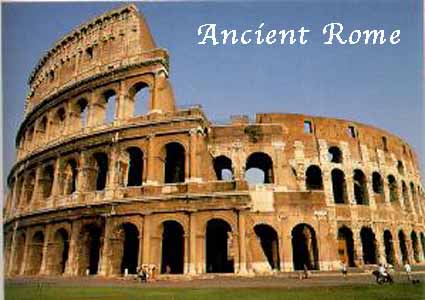 